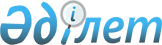 О внесении изменения в постановление акимата Мунайлинского района от 11 февраля 2013 года № 32-қ "Об утверждении Правил поступления и использования безнадзорных животных поступивших в коммунальную собственность"
					
			Утративший силу
			
			
		
					Постановление акимата Мунайлинского района Мангистауской области от 22 декабря 2015 года № 318-қ. Зарегистрировано Департаментом юстиции Мангистауской области от 28 января 2016 года № 2959. Утратило силу постановлением акимата Мунайлинского района Мангистауской области от 21 августа 2017 года № 151-қ
      Сноска. Утратило силу постановлением акимата Мунайлинского района Мангистауской области от 21.08.2017 № 151-қ (вводится в действие по истечении десяти календарных дней после дня его первого официального опубликования).

      Примечание РЦПИ.

      В тексте документа сохранена пунктуация и орфография оригинала.
       В соответствии с законами Республики Казахстан от 24 марта 1998 года "О нормативных правовых актах", от 23 января 2001 года "О местном государственном управлении и самоуправлении в Республике Казахстан", от 21 января 2013 года "О внесении изменений и дополнений в некоторые законодательные акты Республики Казахстан по вопросам ономастики", акимат района ПОСТАНАВЛЯЕТ:
      1. Внести изменение в постановление акимата Мунайлинского района от 11 февраля 2013 года № 32-қ "Об утверждении Правил поступления и использования безнадзорных животных поступивших в коммунальную собственность" (зарегистртрованно в Реестре государственной регистрации нормативных правовых актов за № 2225, опубликовано в газете "Мұнайлы" 29 марта 2013 года):
      в приложение утвержденного указанным постановлением:
      абзац первый пункта 3 изложить в следующий редакций:
      "3. Поступление безнадзорных животных в районную коммунальную собственность осуществляется на основании акта приема - передачи. Акт приема – передачи составляется при участии лица, передающего животных, акима соответствующего села, сельского округа (далее - аким), ответственных сотрудников государственного учреждения "Мунайлинский районный отдел сельского хозяйства и ветеринарии" (далее - отдел сельского хозяйства и ветеринарии) и государственного учреждения "Мунайлинский районный отдел экономики и финансов" (далее – отдел экономики и финансов). Акта приема - передачи утверждает руководитель или замещающее его уполномоченное лицо отдела экономики и финансов.".
      2. Отделу экономики и финансов Мунайлинского района (Кошекбаева А.) обеспечить государственную регистрацию настаящего постанавления в органах юстиции, его официальное опубликование в информационно-правовой системе "Әділет" и в средствах массовой информации.
      3. Контроль за исполнением настоящего постановления возложить на заместителя акима района Сулейменову Б.
      4. Настоящее постанавление вступить в силу со дня государственной регистрации в органах юстиции и вводится в действие по истечению десяти календарных дней после дня его официального опубликования.
					© 2012. РГП на ПХВ «Институт законодательства и правовой информации Республики Казахстан» Министерства юстиции Республики Казахстан
				
      Аким

Н. Тажибаев
